Spreker: Roel KosterOnderwerp: Vergeven geeft leven!Uitgangstekst:	Efeze 4: 32 Datum: 21-1-2024Infotheek nr: 4449Presentatie (PPT):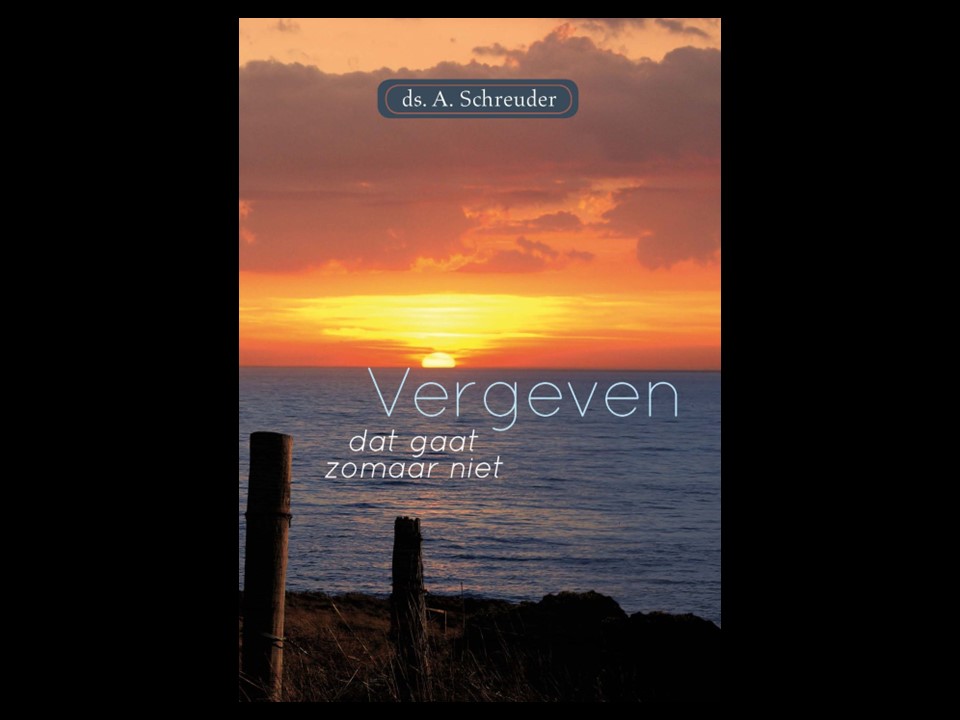 Het korte filmpje over Nelson Mandela kan je HIER bekijken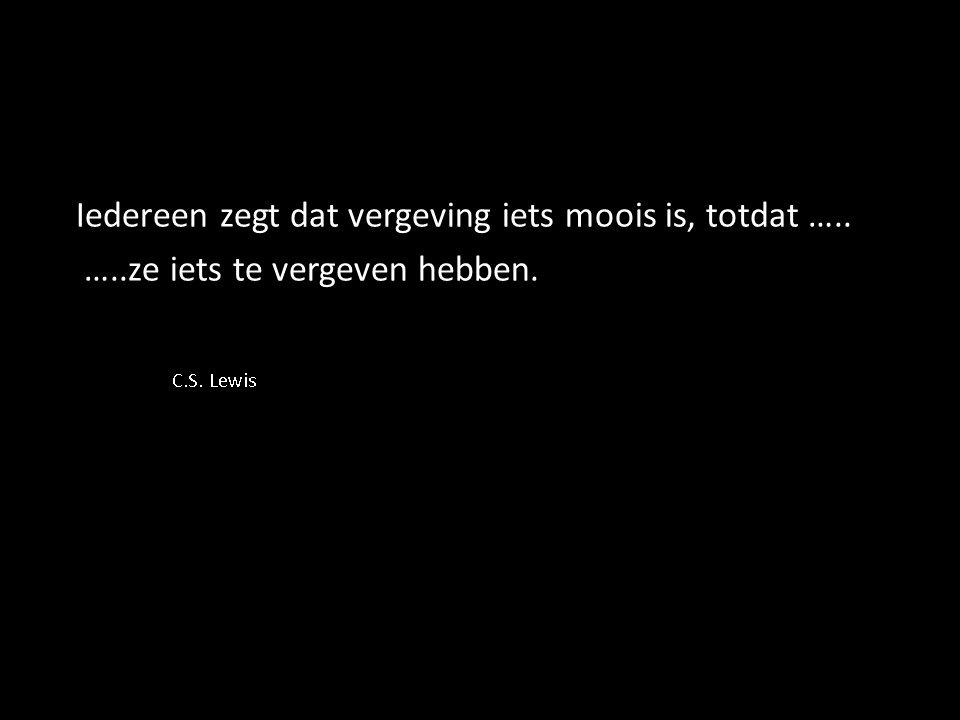 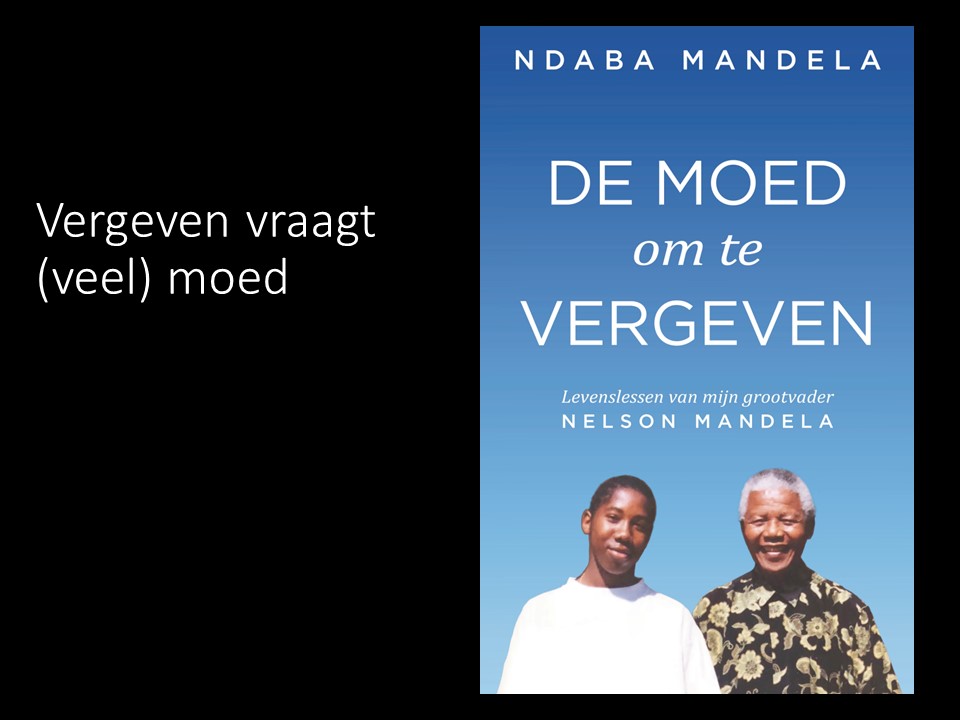 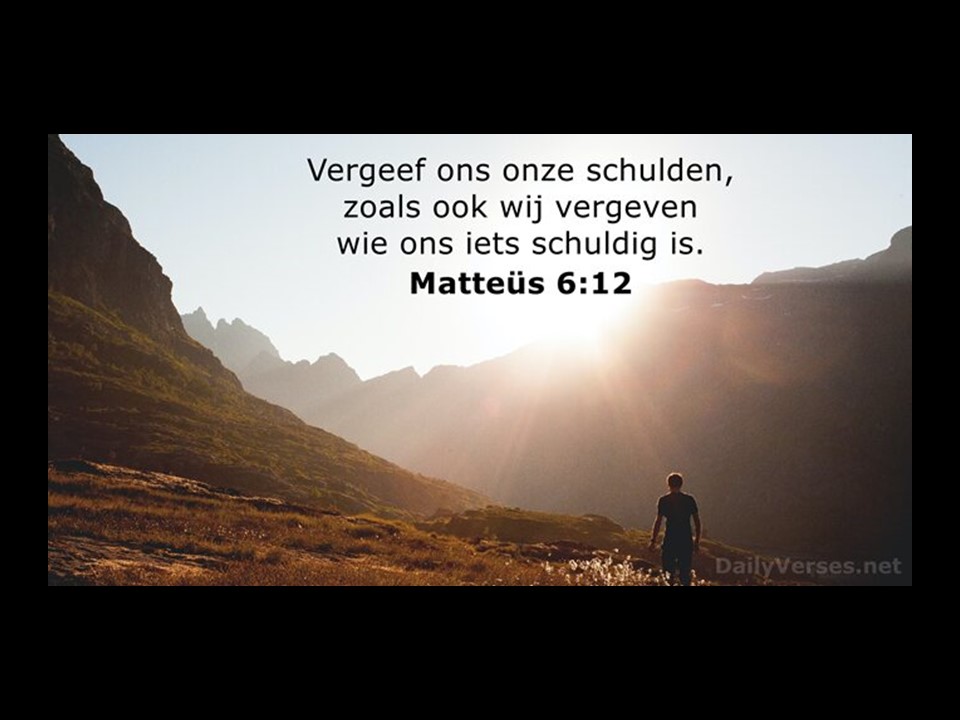 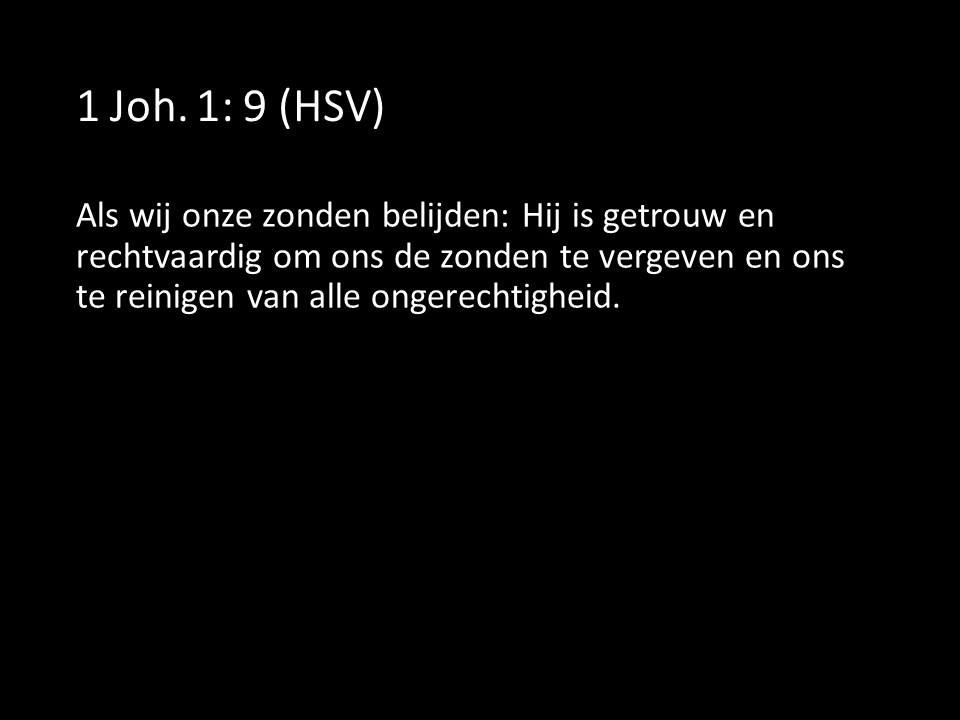 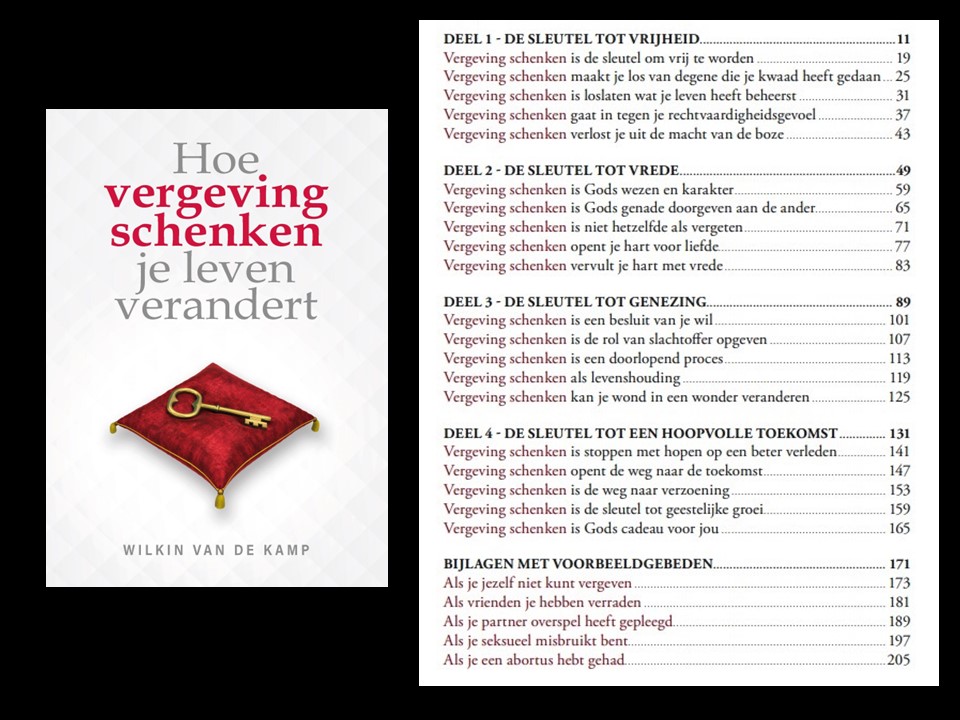 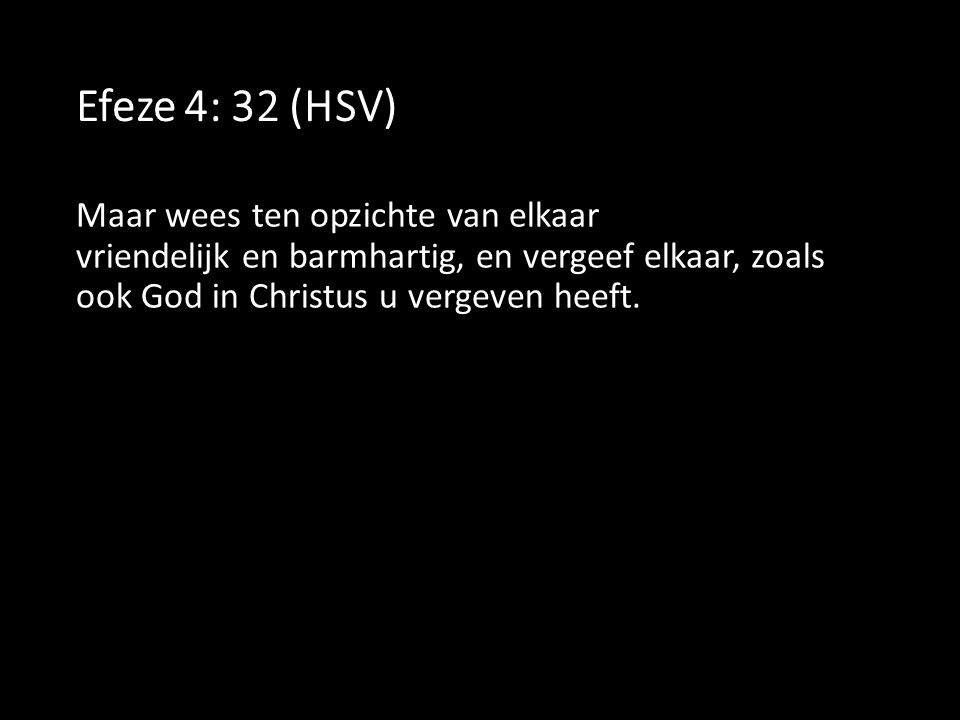 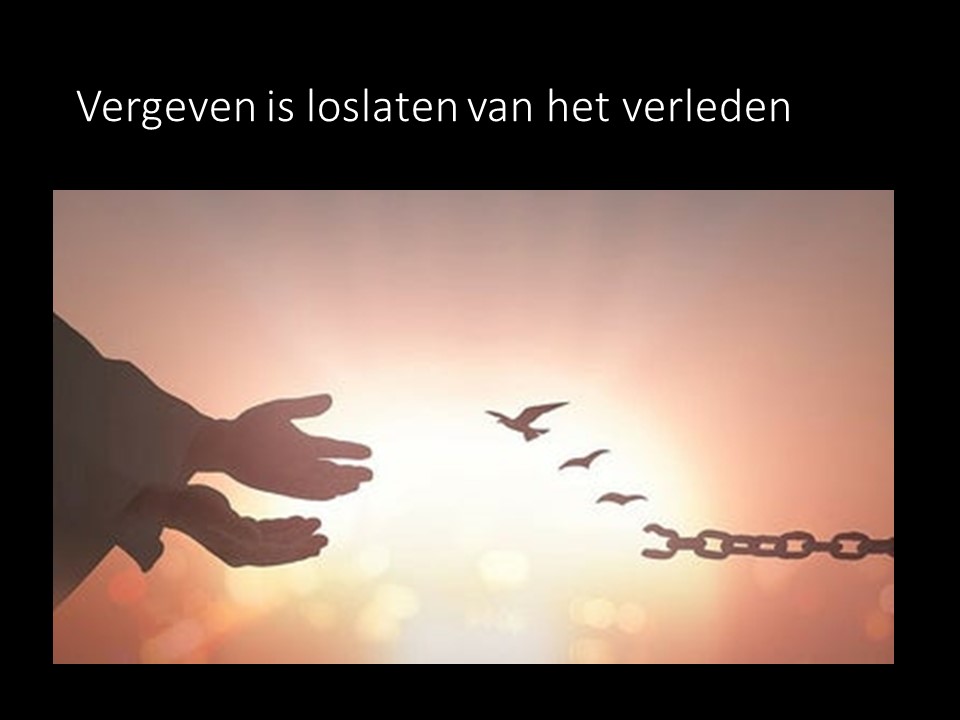 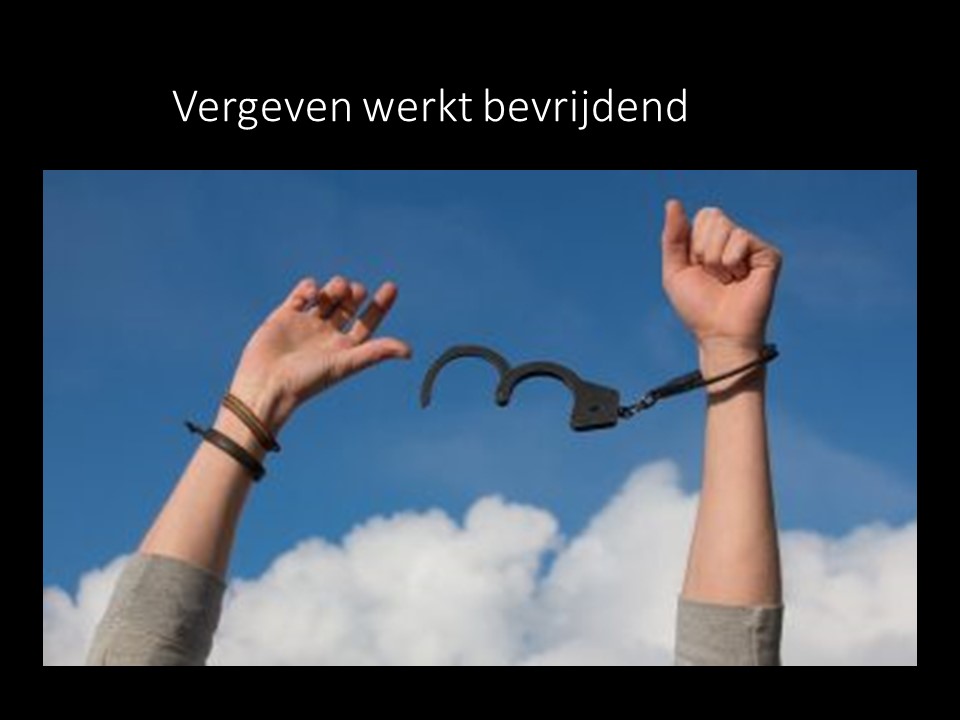 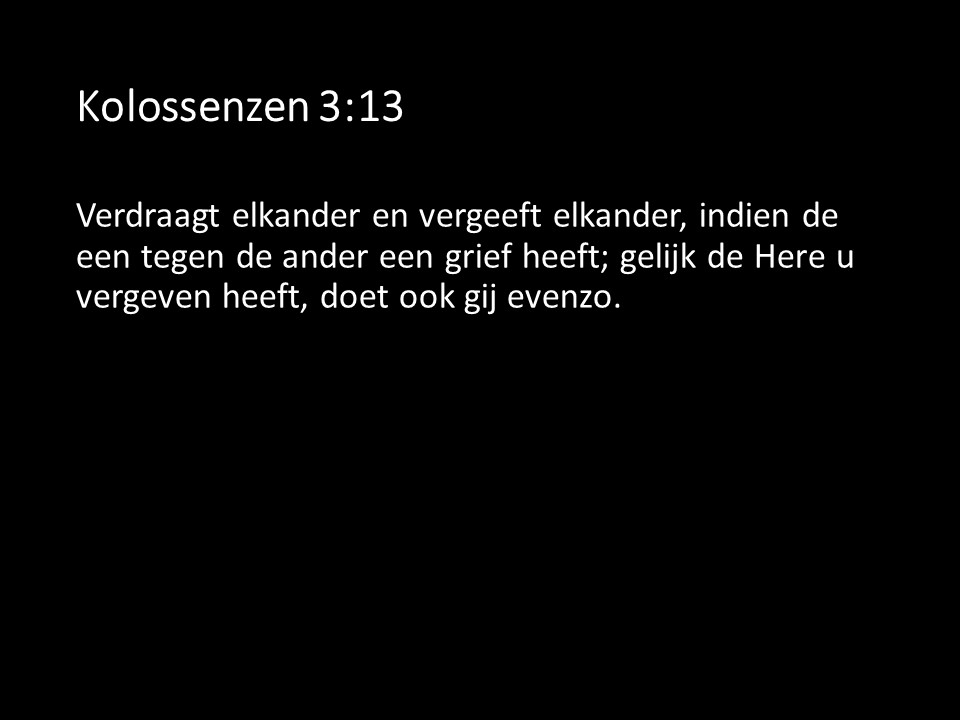 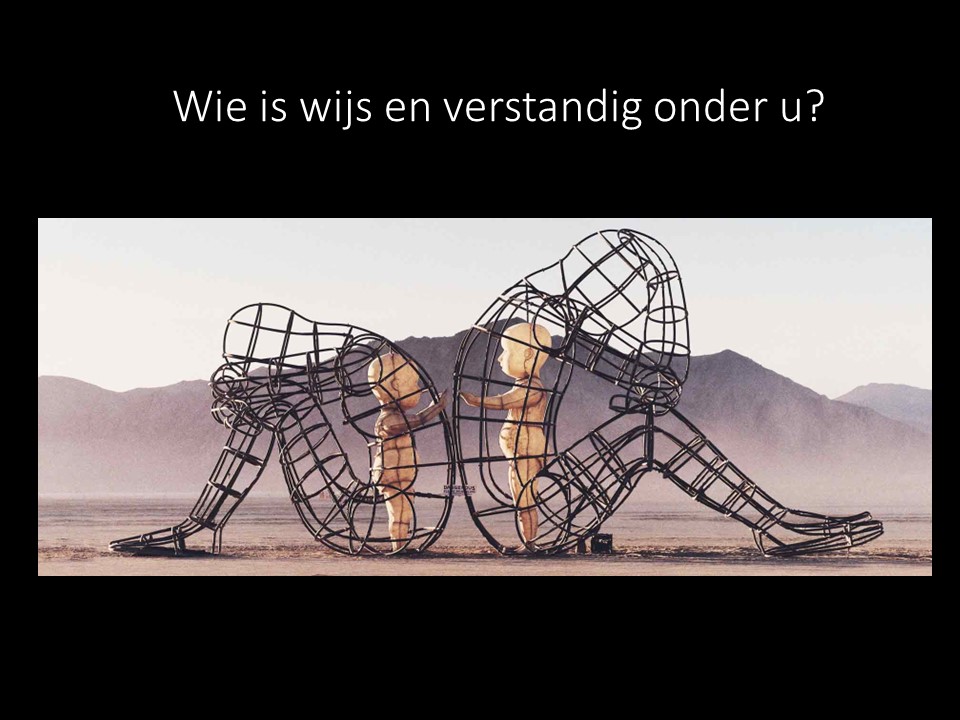 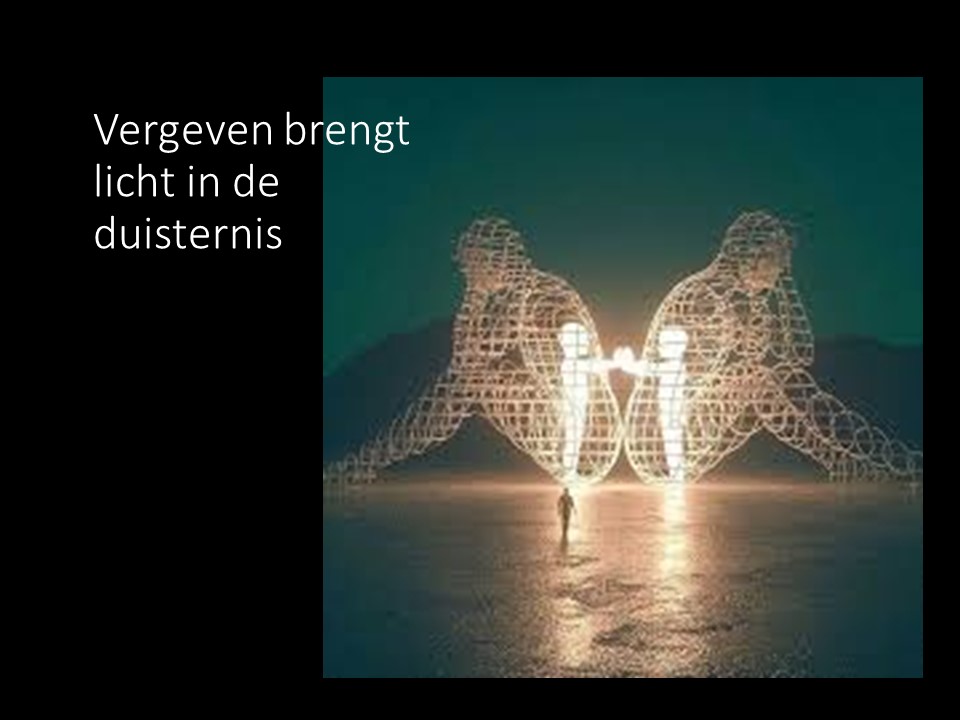 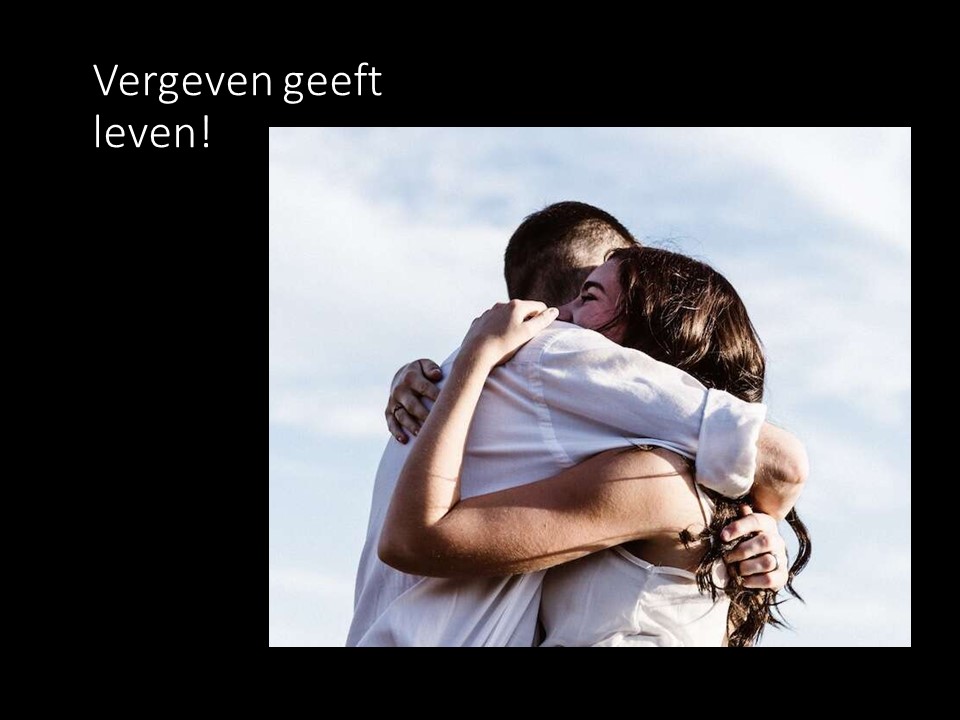 Video Corrie ten Boom:https://www.youtube.com/watch?v=t9O1JgVjeew